Kto jest administratorem Twoich danych osobowych?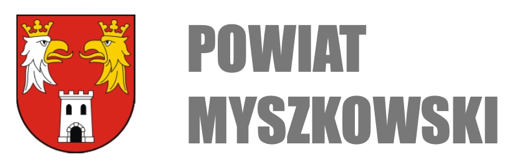 Administratorem podanych przez Ciebie danych osobowych jest Starosta Myszkowski reprezentujący Powiat Myszkowski oraz Starostwo Powiatowe w Myszkowie, przy ul. Pułaskiego 6, 42-300 Myszków.Możesz się z nami skontaktować:wysyłając email na adres: starostwo@powiatmyszkowski.pl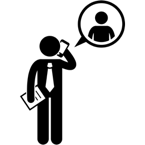 dzwoniąc na numer: 34 315 91 00 
(opłata wg stawek operatora),odwiedzając nas lub pisząc na adres naszej 	siedziby.W sprawach dotyczących przetwarzania danych osobowych możesz skontaktować się również bezpośrednio z naszym Inspektorem Ochrony Danych Panią Magdaleną Ciuk -Kuziemską  wysyłając 
e-mail na adres:iod@powiatmyszkowski.plW jakim celu i na jakiej podstawie przetwarzamy Twoje dane osobowe?Twoje dane osobowe przetwarzamy: na podstawie udzielonej zgody- podstawa prawna art. 6 ust. 1 litera a) RODO oraz w celu realizowania określonych zadań publicznych o charakterze ponadgminnym w zakresie kultury i promocji powiatu zgodnie z art. 4 ust. 1 pkt 7 i 21 ustawy z dnia 5 czerwca 1998 roku o samorządzie powiatowym (tj. Dz. U. z 2020 r. poz. 920 z późn. zm.)Kto może być odbiorcą Twoich danych osobowych?
Twoje dane osobowe mogą być przekazane: -organom władzy publicznej, w zakresie i celach, które wynikają z przepisów powszechnie obowiązującego prawa,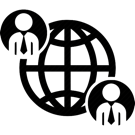 -innym podmiotom przetwarzającym je na nasze zlecenie m.in. podmiotom obsługującym nasze systemy teleinformatyczne lub udostępniającym nam narzędzia teleinformatyczne, -podmiotom świadczącym nam usługi doradcze, audytowe, przy czym podmioty te będą przetwarzać dane na podstawie zawartej z nami umowy i wyłącznie w zakresie, w jakim zostanie wydane im polecenie.W ramach realizacji powyższych celów nie przekazujemy Twoich danych osobowych poza Europejski Obszar Gospodarczy.Jak długo będziemy przechowywać Twoje dane osobowe? Twoje dane osobowe będą przechowywane do momentu wygaśnięcia obowiązku przechowywania danych osobowych wynikającego z przepisów prawa lub w trakcie trwania umowy i do momentu przedawnienia roszczeń z tytułu umów.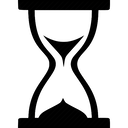 Przestaniemy przetwarzać Twoje dane osobowe 
w innych celach, niezwłocznie - w momencie, kiedy zgłosisz sprzeciw wobec przetwarzania.  Jak przetwarzamy Twoje dane osobowe?W związku z przetwarzaniem Twoich danych osobowych, nie podejmujemy żadnych decyzji dotyczących Twojej osoby w sposób zautomatyzowany (w tym w zakresie profilowania). 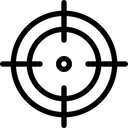 W przypadku zmiany procesu uwzględniającego takie podejmowanie decyzji, zostaniesz o tym poinformowany i masz prawo do jej zakwestionowania, do wyrażenia własnego stanowiska lub do uzyskania interwencji naszego pracownika w tym zakresie - podstawa prawna art. 13. ust 2. litera f RODO.  Jakie przysługują Ci prawa w zakresie przetwarzania Twoich danych osobowych?Zawsze możesz poprosić nas o dostęp do swoich danych osobowych. 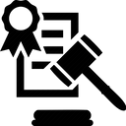 Możesz również, w każdej chwili skorzystać z prawa do sprostowania swoich danych osobowych, usunięcia lub ograniczenia ich przetwarzania:w zakresie, w jakim przetwarzamy Twoje dane w oparciu o prawnie uzasadniony interes administratora, przysługuje Ci prawo wniesienia sprzeciwu wobec przetwarzania Twoich danych osobowych; w zakresie, w jakim przetwarzamy dane osobowe na podstawie Twojej zgody masz prawo jej wycofania w dowolnym momencie. Wycofanie zgody nie ma wpływu na zgodność z prawem przetwarzania, którego dokonaliśmy na podstawie zgody przed jej wycofaniem.  w zakresie, w jakim przetwarzamy dane osobowe w celu zawarcia 
i wykonania umowy lub na podstawie zgody – przysługuje Ci także prawo do przenoszenia danych osobowych, tj. do otrzymania od nas swoich danych osobowych, w ustrukturyzowanym, powszechnie używanym formacie nadającym się do odczytu maszynowego np. w formacie .csv, .xml. Możesz przesłać te dane innemu administratorowi danych osobowych. przysługuje Ci również prawo wniesienia skargi do organu nadzorczego:Prezes Urzędu Ochrony Danych Osobowychul. Stawki 200-193 Warszawatel. 22 531 03 00fax. 22 531 03 01kancelaria@uodo.gov.plwww.uodo.gov.plGodziny pracy urzędu: 8.00 – 16.00Infolinia: 606-950-000zajmującego się ochroną danych osobowych, podstawa prawna art. 13. ust 2. litera d) RODO.W celu skorzystania z powyższych praw należy skontaktować się ze Starostwem lub naszym inspektorem ochrony danych osobowych.Czy podanie danych osobowych jest obowiązkowe?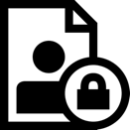 Podanie przez Ciebie danych osobowych jest konieczne w celu realizacji obowiązków prawnych ciążących na administratorze lub do zawarcia 
i wykonania umowy.Chcesz dowiedzieć się więcej? Zapraszamy do kontaktu z Inspektorem Ochrony Danych
 lub śledzenia naszej strony internetowej. Zachęcamy również do zapoznania się z Informatorem RODO znajdującym się na stronie internetowej Ministerstwa Cyfryzacji: https://www.gov.pl/cyfryzacja/rodo-informator